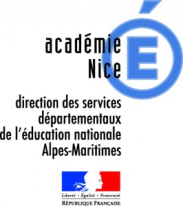 INSPECTION DE L'ÉDUCATION NATIONALECIRCONSCRIPTION CARROS 3 ValléesANNÉE SCOLAIRE 2020  / 2021PROJET PEDAGOGIQUE AIDE A PROJET / CLASSE TICEINFORMATIONS GENERALESEcole :                                                              Niveau(x) :                            Nom de l’enseignant :      Ecole :                                                              Niveau(x) :                            Nom de l’enseignant :      Domaine des programmes concernéIntitulé du projetLieuDatesI- PRESENTATION DU PROJET PEDAGOGIQUE I- PRESENTATION DU PROJET PEDAGOGIQUE I- PRESENTATION DU PROJET PEDAGOGIQUE I- PRESENTATION DU PROJET PEDAGOGIQUE I- PRESENTATION DU PROJET PEDAGOGIQUE Titre du Projet:Le titre de l’activité présentée doit être explicite, il devra en effet permettre à l’utilisateur d’identifier facilement le contenu auquel il se réfère lors d’une recherche parmi un ensemble de documents (par exemple dans une base de données).Pourquoi, comment et où l'activité est-elle mise en œuvre ? A qui ce scénario s'adresse-t-il et pour qui est-il conçu ?Titre du Projet:Le titre de l’activité présentée doit être explicite, il devra en effet permettre à l’utilisateur d’identifier facilement le contenu auquel il se réfère lors d’une recherche parmi un ensemble de documents (par exemple dans une base de données).Pourquoi, comment et où l'activité est-elle mise en œuvre ? A qui ce scénario s'adresse-t-il et pour qui est-il conçu ?Titre du Projet:Le titre de l’activité présentée doit être explicite, il devra en effet permettre à l’utilisateur d’identifier facilement le contenu auquel il se réfère lors d’une recherche parmi un ensemble de documents (par exemple dans une base de données).Pourquoi, comment et où l'activité est-elle mise en œuvre ? A qui ce scénario s'adresse-t-il et pour qui est-il conçu ?Titre du Projet:Le titre de l’activité présentée doit être explicite, il devra en effet permettre à l’utilisateur d’identifier facilement le contenu auquel il se réfère lors d’une recherche parmi un ensemble de documents (par exemple dans une base de données).Pourquoi, comment et où l'activité est-elle mise en œuvre ? A qui ce scénario s'adresse-t-il et pour qui est-il conçu ?Titre du Projet:Le titre de l’activité présentée doit être explicite, il devra en effet permettre à l’utilisateur d’identifier facilement le contenu auquel il se réfère lors d’une recherche parmi un ensemble de documents (par exemple dans une base de données).Pourquoi, comment et où l'activité est-elle mise en œuvre ? A qui ce scénario s'adresse-t-il et pour qui est-il conçu ?Domaine du programme :Relation avec les références officielles (programmes, Socle commun) Domaine du programme :Relation avec les références officielles (programmes, Socle commun) Niveau de la classe : Quel est le niveau d'enseignement et le cycle visé ? On peut également préciser le niveau de classe si cela est utile.Niveau de la classe : Quel est le niveau d'enseignement et le cycle visé ? On peut également préciser le niveau de classe si cela est utile.Niveau de la classe : Quel est le niveau d'enseignement et le cycle visé ? On peut également préciser le niveau de classe si cela est utile.Compétences visées dans les champs disciplinaires :On se réfèrera pour cet élément aux programmes de l’enseignement primaire, on pourra descendre dans la précision jusqu’au niveau de la compétence.Compétences visées dans le domaine du B2I :Relation avec les références officielles (B2I) 1. S'approprier un environnement informatique de travail2. Adopter une attitude responsable3. Créer, produire, traiter, exploiter des données4. S'informer, se documenter5. Communiquer, échangerIl peut être utile de préciser la ou les compétence(s) concernée(s) au sein du ou des domaine(s) cité(s) précédemment en utilisant une numérotation, par exemple : « 4.4 Je sais utiliser un mot-clé ou un menu pour faire une recherche ».Compétences visées dans le domaine du B2I :Relation avec les références officielles (B2I) 1. S'approprier un environnement informatique de travail2. Adopter une attitude responsable3. Créer, produire, traiter, exploiter des données4. S'informer, se documenter5. Communiquer, échangerIl peut être utile de préciser la ou les compétence(s) concernée(s) au sein du ou des domaine(s) cité(s) précédemment en utilisant une numérotation, par exemple : « 4.4 Je sais utiliser un mot-clé ou un menu pour faire une recherche ».Compétences visées dans le domaine du B2I :Relation avec les références officielles (B2I) 1. S'approprier un environnement informatique de travail2. Adopter une attitude responsable3. Créer, produire, traiter, exploiter des données4. S'informer, se documenter5. Communiquer, échangerIl peut être utile de préciser la ou les compétence(s) concernée(s) au sein du ou des domaine(s) cité(s) précédemment en utilisant une numérotation, par exemple : « 4.4 Je sais utiliser un mot-clé ou un menu pour faire une recherche ».Compétences visées dans le domaine du B2I :Relation avec les références officielles (B2I) 1. S'approprier un environnement informatique de travail2. Adopter une attitude responsable3. Créer, produire, traiter, exploiter des données4. S'informer, se documenter5. Communiquer, échangerIl peut être utile de préciser la ou les compétence(s) concernée(s) au sein du ou des domaine(s) cité(s) précédemment en utilisant une numérotation, par exemple : « 4.4 Je sais utiliser un mot-clé ou un menu pour faire une recherche ».MISE EN OEUVRE DU PROJET PEDAGOGIQUE MISE EN OEUVRE DU PROJET PEDAGOGIQUE MISE EN OEUVRE DU PROJET PEDAGOGIQUE MISE EN OEUVRE DU PROJET PEDAGOGIQUE MISE EN OEUVRE DU PROJET PEDAGOGIQUE Matériel, logiciel utilisé...Type de connexion (bas débit, haut débit, en réseau…)Matériel utilisé (imprimante, scanneur, vidéo projecteur, tableau blanc interactif...)Matériel, logiciel utilisé...Type de connexion (bas débit, haut débit, en réseau…)Matériel utilisé (imprimante, scanneur, vidéo projecteur, tableau blanc interactif...)Matériel, logiciel utilisé...Type de connexion (bas débit, haut débit, en réseau…)Matériel utilisé (imprimante, scanneur, vidéo projecteur, tableau blanc interactif...)Matériel, logiciel utilisé...Type de connexion (bas débit, haut débit, en réseau…)Matériel utilisé (imprimante, scanneur, vidéo projecteur, tableau blanc interactif...)Matériel, logiciel utilisé...Type de connexion (bas débit, haut débit, en réseau…)Matériel utilisé (imprimante, scanneur, vidéo projecteur, tableau blanc interactif...)Organisation du projet :Séance, séquence, projet, activité collective (collaborative ou coopérative, par exemple : Rallye internet, défis...), etc.Organisation du projet :Séance, séquence, projet, activité collective (collaborative ou coopérative, par exemple : Rallye internet, défis...), etc.Organisation du projet :Séance, séquence, projet, activité collective (collaborative ou coopérative, par exemple : Rallye internet, défis...), etc.Lieu :Classe, salle informatique, BCD, classe mobile…Lieu :Classe, salle informatique, BCD, classe mobile…Résumé de la séquence pédagogique :Résumé de l’activité pédagogique présentée dans ce scénario.Résumé de la séquence pédagogique :Résumé de l’activité pédagogique présentée dans ce scénario.Résumé de la séquence pédagogique :Résumé de l’activité pédagogique présentée dans ce scénario.Résumé de la séquence pédagogique :Résumé de l’activité pédagogique présentée dans ce scénario.Résumé de la séquence pédagogique :Résumé de l’activité pédagogique présentée dans ce scénario.Déroulement des activités (étapes) organisation de la semaineDéroulement des activités (étapes) organisation de la semaineDéroulement des activités (étapes) organisation de la semaineDéroulement des activités (étapes) organisation de la semaineII- TRANSVERSALITE ET PROLONGEMENT(S) DU PROJET PEDAGOGIQUEII- TRANSVERSALITE ET PROLONGEMENT(S) DU PROJET PEDAGOGIQUEDomaines du socle commun,en identifiant des compétences précises si besoinProlongement envisagéLes langages pour penser et communiquerLes méthodes et outils pour apprendreLa formation de la personne et du citoyenLes systèmes naturels et les systèmes techniquesLes représentations du monde et l’activité humaineIII- EVALUATION DU PROJET PEDAGOGIQUEIndicateurs retenus, modalités d’évaluation, résultats, performances des élèvesAVIS DE L’IENAVIS DE L’IENDate : Signature : 